проект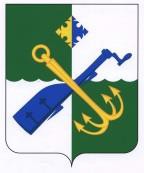 АДМИНИСТРАЦИЯ МУНИЦИПАЛЬНОГО ОБРАЗОВАНИЯ«ПОДПОРОЖСКИЙ МУНИЦИПАЛЬНЫЙ РАЙОН ЛЕНИНГРАДСКОЙ ОБЛАСТИ»ПОСТАНОВЛЕНИЕг. ПодпорожьеО внесении изменений в постановление Администрации Подпорожского муниципального района от 29 мая 2023 года № 869 «Об утверждении Административного регламента по предоставлению муниципальной услуги «Предоставление сведений об объектах учета, содержащихся в реестрах муниципального имущества Подпорожского муниципального района и Подпорожского городского поселения»В соответствии с Федеральным законом от 27 июля 2010 года № 210- ФЗ «Об организации предоставления государственных и муниципальных услуг», постановлением Администрации муниципального образования «Подпорожский муниципальный район Ленинградской области» от 10 августа 2015 года № 1347 «О разработке и утверждении административных регламентов предоставления муниципальных услуг Администрацией муниципального образования «Подпорожский муниципальный район Ленинградской области», ПОСТАНОВЛЯЮ:Внести в постановление Администрации Подпорожского муниципального района от 29 мая 2023 года № 869 «Об утверждении Административного регламента по предоставлению муниципальной услуги «Предоставление сведений об объектах учета, содержащихся в реестрах муниципального имущества Подпорожского муниципального района и Подпорожского городского поселения» (далее – Постановление) следующие изменения:В наименовании Постановления слово «сведений» заменить словом «информации», слово «содержащихся» заменить словом «содержащейся».В пункте 1 Постановления слово «сведений» заменить словом «информации», слово «содержащихся» заменить словом «содержащейся»В приложение к Постановлению (Административный регламент по предоставлению муниципальной услуги «Предоставление информации об объектах учета, содержащейся в реестрах муниципального имущества Подпорожского муниципального района и Подпорожского городского поселения», далее – Административный регламент) внести следующие изменения:В пункте 2.2. Административного регламента:а) в абзаце пятом подпункт 1) изложить в следующей редакции:«1) при личной явке в филиалах, отделах, удаленных рабочих местах ГБУ ЛО «МФЦ»;»;б) Абзац одиннадцатый изложить в следующей редакции:«Заявитель имеет право записаться на прием для подачи заявления о предоставлении услуги следующими способами:посредством ПГУ/ЕПГУ – в МФЦ;по телефону – в МФЦ;посредством сайта ГБУ ЛО «МФЦ» - в МФЦ.»; в) в абзаце двенадцатом слова «ОМСУ,» исключить.В пункте 2.2.1. Административного регламента слова «ОМСУ,» исключить.1.3.3. Подпункт 1) пункта 2.3.1. Административного регламента изложить в следующей редакции:«1) при личной явке в филиалах, отделах, удаленных рабочих местах ГБУ ЛО «МФЦ»;».1.3.4. В абзаце пятом пункта 2.6. Административного регламента слова «Администрацию,» исключить.1.3.5. В пункте 2.14.1. Административного регламента слова «ОМСУ,» исключить.1.3.6. В пункте 2.14.2. Административного регламента слова «ОМСУ,» исключить.1.3.7. В пунктах 2.14.4, 2.14.7 Административного регламента слова «ОМСУ,» исключить.1.3.8. В приложении 1 к Административному регламенту слова «выдать на руки уполномоченному лицу в Администрации» исключить.2. Настоящее постановление вступает в силу со дня его принятия.3. Контроль за исполнением настоящего постановления возложить на заместителя Главы Администрации МО «Подпорожский муниципальный район» по экономике и инвестициям Гречина А.В.Глава Администрации	                                                                            А.С. Кялинот « _____» _________2023 года№ _______